муниципальное автономное общеобразовательное учреждение«Средняя школа № 72 с углубленным изучением отдельных предметов имени М.Н. Толстихина»(МАОУ СШ № 72 им. М.Н. Толстихина)660041, г. Красноярск, ул. Курчатова, 7, тел. 246-86-42, e-mail: sch72@mailkrsk.ruПОЛОЖЕНИЕО конкурсе рисунков, посвященных «Правилам здорового питания»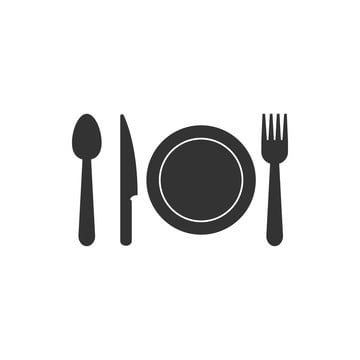 1.Общие положения1.1. Настоящее положение регламентирует порядок проведения конкурса рисунков, иллюстраций и плакатов, посвящённых правилам здорового питания.1.2. Организатор конкурса МАОУ СШ №72 им. М.Н.ТолстихинаСроки и порядок проведения конкурса.Конкурс проводится в период с 16 января по 27 января 2023 годаРаботы участников конкурса принимаются с 16.01 по 27.01 2023 года.Работа жюри, подведение итогов 02-03 февраля 2023 года.Участники и номинации Конкурса.Конкурс проводится в двух возрастных категориях: Параллели 1-2 классовПараллели 3-4 классовЦели и задачи проведения конкурса.Цель настоящего Конкурса - формирование у подрастающего поколения культуры здорового питания, обогащать и расширять знания детей о рациональном питании и его роли для здоровья человека, а также развитие детского художественного творчества.Основной задачей, позволяющей реализовать поставленную цель Конкурса, является отбор лучших рисунков по каждой номинации, награждение победителей и организация выставки художественных работ.Требования к оформлению и приёму конкурсных материалов:работы принимаются в формате А3 и/или А4работы можно создавать, используя любые живописные или графические материалы в любой технике на твёрдых листах для рисования. Рисунки, выполненные на бумаге, не предназначенной для рисования (тетрадные листы, обёрточная бумага, обои и пр.) к участию в конкурсе не допускаютсярисунок может иметь как горизонтальное, так и вертикальное изображение;не допускается свёртывание и сгибание работ;необходимо разместить авторскую подпись (ФИО) Работы принимаются в кабинет №1-06Определение и награждение победителей КонкурсаГлавные критерии оценки работ:качественность и профессиональность работы с художественной точки зрения;оригинальность авторского подхода и глубина раскрытия темы;образность, эмоциональность, выразительность;цветовые решения.Все участники конкурса награждаются благодарственными письмами за участие в конкурсе. Всем победителям Конкурса вручаются дипломы победителя.Состав жюри:- председатель жюри: - Клюк Диана Владимировна, учитель ИЗО;- Франскевич Екатерина Николаевна – учитель технологии;- Олейник Наталья Андреевна – заместитель директора по ВР.